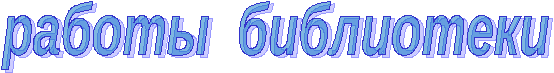 МБОУ Красненская ООШ»имени  Н.А.Бенешана 2014-2015 учебный год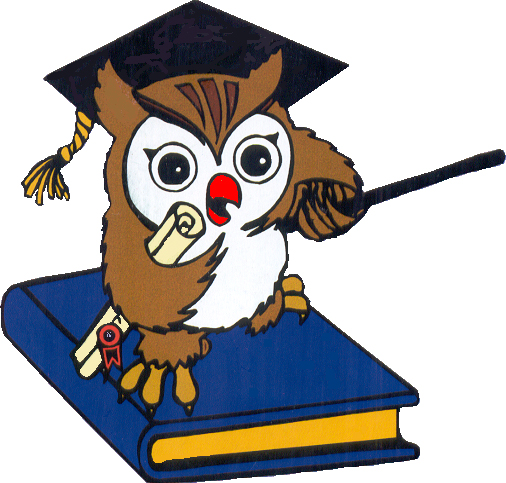 План работы библиотеки на 2014-2015 уч. год.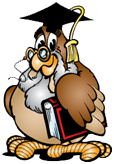 В России 2014 год объявлен Годом культуры.В России 2015 год объявлен Годом литературы.1. Основные направления библиотекиШкольная библиотека является структурным подразделением общеобразовательного учреждения, участвующим в учебно-воспитательном процессе в целях обеспечения права участников образовательного процесса на бесплатное пользование библиотечно-информационными ресурсами (учебной, методической, справочной, художественной литературой, периодическими изданиями), способствующим формированию культуры личности учащихся.Библиотека общеобразовательного учреждения руководствуется в своей деятельности федеральными законами «Об образовании», «О библиотечном деле», указами, распоряжениями Президента РФ, постановлениями и распоряжениями Правительства РФ и исполнительных органов субъектов РФ, решениями соответствующего органа управления образованием, Уставом общеобразовательного учреждения, Положением о библиотеке, Правилами пользования библиотекой ОУ.Деятельность библиотеки осуществляется на основе библиотечно-информационных ресурсов в соответствии с учебным и воспитательным планами школы, программами, проектами и планом работы библиотеки.Задачи библиотеки:Приобщение читателей к художественным традициям и внедрение новых форм культурно - досуговой деятельности.Создание эффективно действующей системы информирования пользователей библиотеки. Формирование правовой культуры читателей, гражданственности, патриотизма, расширение читательского интереса к истории России и родного края.Проведение индивидуальной работы с читателем как основы формирования информационной культуры личности школьников.Оказание помощи в деятельности учащихся и учителей при реализации образовательных проектов.Обеспечение учебно-воспитательного процесса учебной литературой, сохранности школьного учебного фонда, составление заказа на 2014-2015 учебный год.Пополнение фонда художественной литературы путем проведения акции «Подари подарок библиотеке»Направление деятельности библиотеки.Оказание методическо - консультативной помощи педагогам, родителям, обучающимся в получении информации.Создание в работе библиотеки возможности интеллектуального развития школьников, формирования навыков и умений самостоятельной, творческой, поисковой работе с различными источниками (книгами, газетами, журналами.)2. Основные функции школьной библиотеки.Образовательная - поддерживать и обеспечивать образовательные цели, сформированные в концепции школы и ее программы.Информационная Формирование у школьников навыков независимого библиотечного пользователя: обучение пользованию носителями информации, поиску, отбору и критической оценке информации.Культурная - Способствование формированию личности обучающихся средствами культурного наследия, формами и методами индивидуальной и массовой работы.Общие сведенияОбщее количество пользователей   58из них:- учащихся 58- учителей 10- объем библиотечного фонда 1415 экз.- объем учебного фонда 894 экз.                       Содержание и   организация  работы с читателями.Цель: - привить любовь к родному краю;            - формировать и расширять читательские интересы;             - воспитывать чувство патриотизма.Методическая тема школьной библиотеки «Патриотическое воспитание»Выставки книг-юбиляров-845 лет «Песнь о Роланде»-французский героический эпос (1170)- 195 лет «Руслан и Людмила» А.С. Пушкин (1820)- 190 лет «Борис Годунов» А.С. Пушкин (1825)- 175 лет «Герой нашего времени» М.Ю.Лермонтов (1840)- 175 лет «Мцыри» М.Ю. Лермонтов (1840)Информационно – библиографическая и справочная  работа библиотеки.Ведение и обновление систематического и алфавитного каталога.Ведение картотеки журнальных статей.Обзоры книг и периодических изданий.Оформление книжных выставок.                                                                                                                                                             Библиотечные уроки.                                                                Работа с фондом   Методическое обеспечение библиотекиРазработка сценариев, презентаций и проведение массовых мероприятий, запланированных библиотекой.Разработка материалов на электронных носителях.                                     Повышение квалификации библиотекарей. 1 Участие в семинарах, проводимых методистами.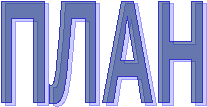 №Содержание работыМесто проведегнияСрок исполнения1Оформление стенда «Памятные даты осени»библиотекаВ течение года2Посвящение в читатели: а) библиотечный урокб)экскурсия по библиотекев)просмотр презентации2 каб.октябрь3Комплекс мероприятий к юбилею писателя: - Книжная выставка к 200- летию М.Ю. Лермонтова;- оформление стенда;- проведение викторины.библиотекаоктябрь4Оформление стенда «Памятные даты зимы»Библиотека ноябрь5195 лет со дня рождения Я.П.Полонского. Оформление стенда.библиотека18 декабря6Книжная выставка и оформление стенда к 220-летию А.С.Грибоедова.библиотека15 января7 Книжная выставка и оформление стенда к 155-летию А.П.Чехова.библиотека29 января8Мероприятие по патриотическому воспитанию: День памяти юного героя –антифашиста :-книжная выставка;- беседа с показом презентации «Юные герои ВОВ». библиотека8 феврвля9Книжная выставка к 125-летию Б.Л.Пастернака библиотека10 февраля10Мероприятия по патриотическому воспитанию: - Книжная выставка к Дню защитника Отечества;- подготовка и проведение игры «Поле чудес», посвящённая праздникуКабинет информатики23 февраля11Оформление стенда «Памятные даты весны»библиотекамарт12Неделя детской книги.-БиблиотекаНач.классымарт13Мероприятия по патриотическому воспитанию:Презентация «Легендарные герои ВОВ».Библиотека5-7 классыапрель14Книжная выставка к 210-летию со дня рождения  Х.К.Андерсена.библиотека2 апреля15Оформление стенда к 105-летию О.Ф.Берггольц.библиотека16 апреля16Мероприятия по патриотическому воспитанию: 70 лет со дня Победы в ВОВ- оформление книжной выставки «Они писали о войне»;- Оформление стенда «Писатели-фронтовики»;-помощь в проведении школьных  мероприятий, посвящённых этой дате.библиотекаВ течение года17Оформление стенда «Учебники», «Рабочие тетради»Фойе школымай18Обход классов со списками должниковмайТема урокаклассСроки проведения«Здравствуй книжный дом!» Первое посещение библиотеки.1 классоктябрьПравила пользования книгой2 классоктябрь«Буквица» история создания книги.2 классноябрьСтроение книги. Элементы книги.3 классдекабрьКто рисует наши книжки?3 классянварь«Моя первая энциклопедия». – справочная литература4 классноябрьОбзор детских периодических изданий.4 классмартКак построена книга? Углубление знаний о структуре книги.5 классдекабрьКак читать книгу.6 классфевральВыбор книги  в библиотеке, знакомство с каталогом. Что такое каталог и зачем он нужен в библиотеке.6 классмартТвои первые энциклопедии, словари, справочники.7 классфевральВыбор книги в библиотеке. Систематически каталог. Обучение самостоятельному поиску информации.8 классапрельМетоды самостоятельной работы с  литературой.9 классянварь№сроки1Комплектование основного фонда:- изучение читательского спроса;- изучение состава;- подбор и оформление литературыВ течение года2Комплектование учебного фонда:- работа с библиографическими изданиями (каталоги, тематические планы издательств, перечни учебников, рекомендованные Министерством образования РФ);- подготовка перечня учебников, планируемых к использованию в новом учебном году.Март3Учёт новых поступлений:- приём и техническая обработка новых изданий;- пополнение и редактирование каталогов;- расстановка новых изданий в фонде.В течение года4Проведение работы по  сохранности фонда:- отбор ветхой и устаревшей литературы для списания;- списание ветхой и устаревшей по содержанию литературы;- ремонт литературы.Июнь, август5Работа с должниками:- просмотр читательских формуляров;- составление списков должников;- обход классов со списками должников;- вывешивание списков в фойе школы.Май-июнь6Списание и замена утерянной и старой литературы.Май, август7Выдача и сбор школьных учебников учащимся.Май, август 8Расстановка и организация фонда в соответствии с ББКпостоянно